У К Р А Ї Н АГОЛОВА ЧЕРНІВЕЦЬКОЇ ОБЛАСНОЇ РАДИРОЗПОРЯДЖЕННЯ«15» листопада 2021 р.	№ 483Про виділення коштівКеруючись частиною сьомою статті 55 Закону України «Про місцеве самоврядування в Україні» та пунктом 1 статті 23, частинами першою, п’ятою статті 41 Закону України  «Про місцеві державні адміністрації», відповідно до пунктів 12, 18  Положення про порядок надання адресної матеріальної грошової допомоги у рамках обласної комплексної програми соціальної підтримки окремих категорій громадян «Турбота» на 2019-2021 роки за рахунок коштів обласного бюджету, затвердженого рішенням ХХVІІІ сесії Чернівецької обласної ради VІІ скликання від 18 грудня 2018 р. № 215-28/18, та обласної комплексної програми соціальної підтримки окремих категорій громадян «Турбота» на 2019-2021 роки, затвердженої рішенням ХХVІІІ сесії Чернівецької обласної ради VІІ скликання від 18 грудня 2018 р. № 206-28/18, згідно з поданням депутатів обласної ради Олександра Шкурідіна, Юрія Лесюка, Андрія Пуздряка, Михайла Гнатюка та депутатки Оксани Філіпової:  1. Виділити з депутатського фонду на виконання депутатських повноважень в межах коштів, передбачених депутатам Олександру Шкурідіну, Юрію Лесюку, Андрію Пуздряку, Михайлу Гнатюку та депутатці Оксані Філіповій одноразову грошову допомогу  Вербичу Василю Васильовичу, 15 серпня 1981 року народження, на лікування в сумі 17000 (сімнадцять тисяч) гривень.2. Департаменту фінансів обласної державної адміністрації профінансувати  зазначені  видатки  в сумі   17000  (сімнадцять тисяч)  гривень.3. Департаменту соціального захисту населення обласної державної адміністрації перерахувати вказані кошти в сумі 17000 (сімнадцять тисяч)  гривень на розрахунковий рахунок Центру по нарахуванню та здійсненню соціальних виплат.4. Центру по нарахуванню та здійсненню соціальних виплат здійснити виплату грошової допомоги громадянину  Вербичу Василю Васильовичу в сумі17000 (сімнадцять тисяч) гривень.5. Департаменту соціального захисту населення обласної державної адміністрації:1) поінформувати громадянина про результат розгляду його звернення згідно з термінами, визначеними законодавством;2) поінформувати обласну раду до 30 грудня 2021 року.Голова обласної ради           		          	                                    Олексій БОЙКО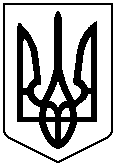 